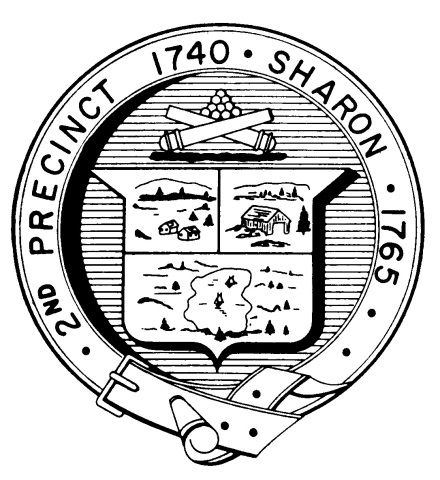 TOWN OF SHARONMEETING NOTICEPOSTED IN ACCORDANCE WITH THE OPEN MEETING LAW AS AMENDEDBoard of Health DATE: June 12, 2018	TIME:	7:00 pm	LOCATION:	Community Center  AGENDAMeeting Minutes, May 17,2018					7:00 pm Article 7								7:05 pm Room/bedroom definition						7:15 pmDraft RFP for I/A Systems					7:30 pm  Request regarding mosquito program			7:40 pm Health Department Report 					7:50 pmOther business							8:00 pm 	 